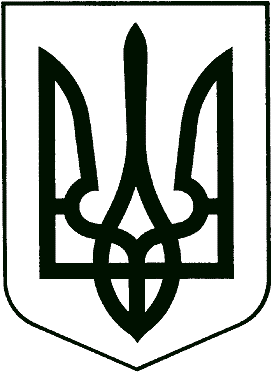 ВИКОНАВЧИЙ КОМІТЕТНОВОМОСКОВСЬКА МІСЬКА РАДАП Р О Т О К О Л чергового засідання виконкомуПрисутні члени виконкому:  БУЛИ ПРИСУТНІ НА ЗАСІДАННІ ПРАЦІВНИКИ ВИКОНКОМУ:Грудська О.К. – начальник загального відділуПОРЯДОК ДЕННИЙ:Про початок опалювального сезону 2021-2022 р.р. в 
м. НовомосковськуПро попередній розгляд та схвалення проєктів рішень, що виносяться на розгляд Новомосковської міської ради управлінням ЖКГ та КБПро затвердження надання матеріальної допомоги населенню, відповідно до Програми децентралізації теплопостачання в місті НовомосковськуПро затвердження Платіжного реєстру для перерахування матеріальної допомоги населенню, відповідно до Програми децентралізації теплопостачання в місті НовомосковськуПро внесення змін до заходів та завдань щодо забезпечення виконання «Програми реформування і розвитку житлово-комунального господарства м. Новомосковська на 2021 – 2025 роки» по управлінню житлово-комунального господарства та капітального будівництва Новомосковської міської ради на 2021 рікПро зміну місця розташування контейнерних майданчиків для збору твердих побутових відходівПро попередній розгляд та схвалення проєкту рішення міської ради «Про внесення змін до рішення міської ради від 24 грудня 2020 року № 19 «Про бюджет Новомосковської міської територіальної громади на 2021 рік»Про попередній розгляд та схвалення проєкту  рішення міської ради «Про передачу майна, що знаходиться на балансі  фінансового управління Новомосковської міської ради до управління праці та соціального захисту населення м. Новомосковська»Про затвердження календарного плану щодо реалізації завдань та заходів міської Програми соціально – економічного та культурного розвитку 
м. Новомосковська на 2021 рік (по виконавчому комітету Новомосковської міської ради) КПК 0219770 на 2021 рікПро внесення змін до рішення виконавчого комітету Новомосковської міської ради від 20.09.2021р. № 623/0/6-21«Про встановлення тарифів на теплову енергію, її виробництво, транспортування, постачання, послуги з постачання теплової енергії для населення, бюджетних організацій та інших споживачів» шляхом коригування в частині бюджетних організацій та інших споживачів (крім населення)Про внесення змін до рішення виконавчого комітету Новомосковської міської ради №74/0/6-21 від 19.01.2021 року «Про затвердження пропозицій щодо реалізації Програми та календарного плану виконання «Програми  реформування і розвитку житлово-комунального господарства м. Новомосковська на 2021 – 2025 роки» по 
КП «Новомосковський Комсервіс» Новомосковської міської ради на 2021 рік»Про затвердження змін до календарного плану виконання  міської Програми «Профілактики та лікування стоматологічних захворювань комунальним підприємством  «Новомосковська міська стоматологічна поліклініка» Новомосковської міської ради» на 2020 – 2022 роки» у 2021 роціПро проведення конкурсу на зайняття посади керівника комунального некомерційного підприємства «Новомосковська центральна міська лікарня» Новомосковської міської радиПро затвердження змін до календарного плану виконання міської Програми розвитку та фінансової підтримки комунального некомерційного підприємства «Новомосковська центральна міська лікарня» Новомосковської міської ради» на 2020-2022 роки  у 2021 роціПро надання матеріального заохочення працюючим активістам громадської організації «Новомосковська міська організація ветеранів України Дніпропетровської області» у 2021 роціПро затвердження переліку об’єктів та видів громадських робіт на 2022 рік для засуджених до покарання у виді громадських робіт та правопорушників, на яких накладено адміністративне стягнення у виді громадських робіт та закріплення відповідальних осіб, які будуть здійснювати контроль за виконанням покарання та адміністративного стягнення у виді громадських робітПро затвердження переліку об’єктів та видів суспільно корисних робіт на 2022 рік для правопорушників, на яких накладено адміністративне стягнення  у виді суспільно корисних робіт та закріплення відповідальних осіб, які будуть здійснювати контроль за виконанням адміністративного стягнення у виді суспільно корисних робітПро затвердження Календарного плану виконання міської програми соціального захисту населення м. Новомосковська на 2021 р. в новій редакції Про внесення змін до рішення міськвиконкому № 25/0/6-21 від 19.01.2021 р. «Про затвердження положень по соціальному захисту населення»Про затвердження інформаційних карток адміністративних послуг, суб’єктом надання яких є управління праці та соціального захисту населення 
м. НовомосковськаПро затвердження протоколів засідання комісії по розгляду питань, що виникають під час призначення (відновлення) соціальних виплат внутрішньо переміщеним особам та надання громадянам окремих видів соціальних допомогПро надання одноразової матеріальної допомоги до Дня захисника України особам з інвалідністю внаслідок війни з числа постраждалих учасників антитерористичної операціїПро  забезпечення життєдіяльності осіб без постійного місця проживання на час осінньо-зимового періоду 2021/2022 роківПро надання дозволу  на влаштування  до психоневрологічного інтернату недієздатної ПІБПро звільнення ПІБ від здійснення повноважень піклувальника та влаштування ПІБ до навчального закладу на повне державне утримання Про надання ПІБ статусу дитини-сиротиПро надання ПІБ статусу дитини, позбавленої батьківського піклуванняПро набуття права власності на житловий будинок ПІБ, р.н., ПІБ, р.н.Про надання дозволу на відчуження часток житла, що належать ПІБ,  р.н., ПІБ,  р.н.Про надання дозволу на придбання часток житлового будинку на ім’я ПІБ, р.н., ПІБ, р.н.Про надання дозволу на відчуження часток житла, що належать ПІБ, р.н.Про надання дозволу на укладання та підписання договору дарування часток житлового будинку від імені ПІБ, р.н.Про закріплення права користування житлом за дітьми, позбавленими батьківського піклування  ПІБ, ПІБ, ПІБ, ПІБ, ПІБ, ПІБ, ПІБ, ПІБ, ПІБ Про затвердження висновку служби у справах дітей про підтвердження місця проживання дитини ПІБ, р.н., для її тимчасового виїзду за межі УкраїниПро надання матеріальної допомоги громадянам міста за рахунок коштів з місцевого бюджетуПро надання матеріальної допомоги громадянам міста за рахунок коштів обласної субвенціїПро надання матеріальної допомоги громадянам міста за рахунок коштів районної субвенціїПро надання матеріальної допомоги громадянам міста на подолання наслідків пожежіПро надання матеріальної допомоги на поховання громадянам міста за рахунок коштів місцевого бюджетуПро надання матеріальної допомоги за рахунок коштів з місцевого бюджету особам, що опинились у складних життєвих обставинах наслідки яких вони не можуть подолати самостійноПро надання матеріальної допомоги громадянам міста, які повернулись із зони проведення АТО на лікування за рахунок коштів місцевого бюджетуПро попередній  розгляд проєктів рішень, підготовлених Управлінням по роботі з активами департаменту активів та правового забезпечення, що виносяться на розгляд Новомосковської міської радиПро внесення  доповнень до рішення виконкому від 16.12.2020р. №694/0/6-20 «Про затвердження  Плану  діяльності з   підготовки проєктів регуляторних актів на 2021 рік»Про надання дозволів на розміщення зовнішньої реклами ФОП Башурова В. А.Про надання дозволу на розміщення зовнішньої реклами ФОП Стальнікович С. В.Про погодження наміру продовження Договору оренди індивідуально визначеного (нерухомого або іншого) майна, що належить до власності територіальної громади м. Новомосковська №165 від 26.12.2018 року Про виключення зі списку на позачергове отримання житла при виконавчому комітеті Новомосковської  міської ради ПІБ, р.н. та ПІБ, р.н.Про втрату права на користування кімнатою № в будинку соціального призначення по вул. Космонавтів, ПІБ, р.н.Про внесення змін в справу квартирного обліку при виконавчому комітеті Новомосковської міської радиПро зміну особового рахунку та договору найму на чотирикімнатну квартиру № по вул. Українській буд.Про зняття громадян з квартирного обліку при виконавчому комітеті Новомосковської міської радиПро зняття з квартирного обліку при виконавчому комітеті Новомосковської міської ради дитини-сироти ПІБ, р.н.Про затвердження Кодексу етичної поведінки посадових осіб виконавчого комітету Новомосковської міської радиГоловуючий на засіданні поставив на голосування порядок денний засідання виконкому.ВИРІШИЛИ: затвердити порядок денний: «за» – 11Міський голова								Сергій РЄЗНІККеруючий справами						Яків КЛИМЕНОВ	Головував: РЄЗНІК Сергій Олександрович – міський голова25 жовтня 2021 року,м. Новомосковськ АРУТЮНОВ Володимир Левонович секретар міської радиЗДРЕНИК Тарас Мироновичперший заступник міського головиАДАМЯН Сергій Погосовичзаступник міського голови з питань діяльності виконавчих органівКЛИМЕНОВ Яків Михайлович керуючий справами виконкомуГОРОШКО Сергій Григоровичдепутат Новомосковської районної радиДЕРИЛО Андрій Васильович головний механік АТ «Інтерпайп НМТЗ»ЛИТВИНЕНКО Вадим Сергійовичголова ОСББСКЛЯРЕНКО Сергій Сергійовичдиректор ТИШЕВСЬКА Світлана Іванівнавчитель ЗЗСО № 7 м. НовомосковськШАПОВАЛОВА Лариса ГригорівнаСЛУХАЛИ:Про початок опалювального сезону 2021-2022 р.р. в м. НовомосковськуВИСТУПИЛИ:СЕМЕНЮК Євген Семенович – начальник управління житлово-комунального господарства та капітального будівництваВИРІШИЛИ:«за» - 11 «проти» - 0, «утрималось» - 0(Рішення № 682/0/6-21 додається)СЛУХАЛИ:Про попередній розгляд та схвалення проєктів рішень, що виносяться на розгляд Новомосковської міської ради управлінням ЖКГ та КБВИСТУПИЛИ:СЕМЕНЮК Євген Семенович – начальник управління житлово-комунального господарства та капітального будівництваВИРІШИЛИ:«за» - 11 «проти» - 0, «утрималось» - 0(Рішення № 683/0/6-21 додається)СЛУХАЛИ:Про затвердження надання матеріальної допомоги населенню, відповідно до Програми децентралізації теплопостачання в місті НовомосковськуВИСТУПИЛИ:СЕМЕНЮК Євген Семенович – начальник управління житлово-комунального господарства та капітального будівництваВИРІШИЛИ:«за» - 11 «проти» - 0, «утрималось» - 0(Рішення № 684/0/6-21 додається)СЛУХАЛИ:Про затвердження Платіжного реєстру для перерахування матеріальної допомоги населенню, відповідно до Програми децентралізації теплопостачання в місті НовомосковськуВИСТУПИЛИ:СЕМЕНЮК Євген Семенович – начальник управління житлово-комунального господарства та капітального будівництваВИРІШИЛИ:«за» - 11 «проти» - 0, «утрималось» - 0(Рішення № 685/0/6-21 додається)СЛУХАЛИ:Про внесення змін до заходів та завдань щодо забезпечення виконання «Програми реформування і розвитку житлово-комунального господарства м. Новомосковська на 2021 – 2025 роки» по управлінню житлово-комунального господарства та капітального будівництва Новомосковської міської ради на 2021 рікВИСТУПИЛИ:СЕМЕНЮК Євген Семенович – начальник управління житлово-комунального господарства та капітального будівництваВИРІШИЛИ:«за» - 11 «проти» - 0, «утрималось» - 0(Рішення № 686/0/6-21 додається)СЛУХАЛИ:Про зміну місця розташування контейнерних майданчиків для збору твердих побутових відходівВИСТУПИЛИ:СЕМЕНЮК Євген Семенович – начальник управління житлово-комунального господарства та капітального будівництваВИРІШИЛИ:«за» - 11 «проти» - 0, «утрималось» - 0(Рішення № 687/0/6-21 додається)СЛУХАЛИ:Про попередній розгляд та схвалення проєкту рішення міської ради «Про внесення змін до рішення міської ради від 24 грудня 2020 року № 19 «Про бюджет Новомосковської міської територіальної громади на 2021 рік»ВИСТУПИЛИ:КОВТУНЕНКО Наталія Миколаївна – начальник фінансового управлінняВИРІШИЛИ:«за» - 11 «проти» - 0, «утрималось» - 0(Рішення № 688/0/6-21 додається)СЛУХАЛИ:Про попередній розгляд та схвалення проєкту  рішення міської ради «Про передачу майна, що знаходиться на балансі  фінансового управління Новомосковської міської ради до управління праці та соціального захисту населення м. Новомосковська»ВИСТУПИЛИ:КОВТУНЕНКО Наталія Миколаївна – начальник фінансового управлінняВИРІШИЛИ:«за» - 11 «проти» - 0, «утрималось» - 0(Рішення № 689/0/6-21 додається)СЛУХАЛИ:Про затвердження календарного плану щодо реалізації завдань та заходів міської Програми соціально – економічного та культурного розвитку м. Новомосковська на 2021 рік (по виконавчому комітету Новомосковської міської ради) КПК 0219770 на 2021 рікВИСТУПИЛИ:ТЕРХАНОВА Любов Григорівна - начальник відділу бухгалтерського обліку та фінансової звітності-головний бухгалтерВИРІШИЛИ:«за» - 11 «проти» - 0, «утрималось» - 0(Рішення № 690/0/6-21 додається)З дозволу головуючого засідання залишив член виконавчого комітету Арутюнов В.Л.СЛУХАЛИ:Про внесення змін до рішення виконавчого комітету Новомосковської міської ради від 20.09.2021р. № 623/0/6-21«Про встановлення тарифів на теплову енергію, її виробництво, транспортування, постачання, послуги з постачання теплової енергії для населення, бюджетних організацій та інших споживачів» шляхом коригування в частині бюджетних організацій та інших споживачів (крім населення)ВИСТУПИЛИ:ФЕДОРЧЕНКО Валерій Анатолійович – директор КП «Новомосковськтеплоенерго»ВИРІШИЛИ:«за» - 10 «проти» - 0, «утрималось» - 0(Рішення № 691/0/6-21 додається)СЛУХАЛИ:Про внесення змін до рішення виконавчого комітету Новомосковської міської ради №74/0/6-21 від 19.01.2021 року «Про затвердження пропозицій щодо реалізації Програми 
та календарного плану виконання «Програми  реформування 
і розвитку житлово-комунального господарства 
м. Новомосковська на 2021 – 2025 роки» по КП «Новомосковський Комсервіс» Новомосковської міської ради на 2021 рік»ВИСТУПИЛИ:ТІТОВА Оксана Анатоліївна – директор КП "Новомосковський Комсервіс"ВИРІШИЛИ:«за» - 10 «проти» - 0, «утрималось» - 0(Рішення № 692/0/6-21 додається)СЛУХАЛИ:Про затвердження змін до календарного плану виконання  міської Програми «Профілактики та лікування стоматологічних захворювань комунальним підприємством  «Новомосковська міська стоматологічна поліклініка» Новомосковської міської ради» на 2020 – 2022 роки» у 2021 роціВИСТУПИЛИ:ГАМОТА Наталія Валеріївна – економіст КП «Новомосковська міська стоматологічна поліклініка» НМРВИРІШИЛИ:«за» - 10 «проти» - 0, «утрималось» - 0(Рішення № 693/0/6-21 додається)СЛУХАЛИ:Про проведення конкурсу на зайняття посади керівника комунального некомерційного підприємства «Новомосковська центральна міська лікарня»  Новомосковської міської радиВИСТУПИЛИ:ГАМОТА Тетяна Володимирівна – заступник генерального директора з економічних питань  КНП «НЦМЛ» НМР»ВИРІШИЛИ:«за» - 10 «проти» - 0, «утрималось» - 0(Рішення № 694/0/6-21 додається)СЛУХАЛИ:Про затвердження змін до календарного плану виконання міської Програми розвитку та фінансової підтримки комунального некомерційного підприємства «Новомосковська центральна міська лікарня» Новомосковської міської ради» на 2020-2022 роки  у 2021 роціВИСТУПИЛИ:ГАМОТА Тетяна Володимирівна – заступник генерального директора з економічних питань  КНП «НЦМЛ» НМР»ВИРІШИЛИ:«за» - 10 «проти» - 0, «утрималось» - 0(Рішення № 695/0/6-21 додається)З дозволу головуючого засідання залишив член виконавчого комітету Адамян С.П.СЛУХАЛИ:Про затвердження переліку об’єктів та видів громадських робіт на 2022 рік для засуджених до покарання у виді громадських робіт та правопорушників, на яких накладено адміністративне стягнення  у виді громадських робіт та закріплення відповідальних осіб, які будуть здійснювати контроль за виконанням покарання та адміністративного стягнення у виді громадських робітВИСТУПИЛИ:ПРОКОФ’ЄВА Юлія Анатоліївна – головний спеціаліст відділу по роботі з ветеранами, ветеранами АТО/ООС, внутрішньо переміщеними особами та взаємодії з правоохоронними органами виконавчого комітету Новомосковської міської радиВИРІШИЛИ:«за» - 9 «проти» - 0, «утрималось» - 0(Рішення № 696/0/6-21 додається)СЛУХАЛИ:Про надання матеріального заохочення працюючим активістам громадської організації «Новомосковська міська організація ветеранів України Дніпропетровської області» у 2021 роціВИСТУПИЛИ:ПРОКОФ’ЄВА Юлія Анатоліївна – головний спеціаліст відділу по роботі з ветеранами, ветеранами АТО/ООС, внутрішньо переміщеними особами та взаємодії з правоохоронними органами виконавчого комітету Новомосковської міської радиВИРІШИЛИ:«за» - 9 «проти» - 0, «утрималось» - 0(Рішення № 697/0/6-21 додається)СЛУХАЛИ:Про затвердження переліку об’єктів та видів суспільно корисних робіт на 2022 рік для правопорушників, на яких накладено адміністративне стягнення  у виді суспільно корисних робіт та закріплення відповідальних осіб, які будуть здійснювати контроль за виконанням адміністративного стягнення у виді суспільно корисних робітВИСТУПИЛИ:ПРОКОФ’ЄВА Юлія Анатоліївна – головний спеціаліст відділу по роботі з ветеранами, ветеранами АТО/ООС, внутрішньо переміщеними особами та взаємодії з правоохоронними органами виконавчого комітету Новомосковської міської радиВИРІШИЛИ:«за» - 9 «проти» - 0, «утрималось» - 0(Рішення № 698/0/6-21 додається)СЛУХАЛИ:Про затвердження Календарного плану виконання міської програми соціального захисту населення м. Новомосковська на 2021 р. в новій редакції ВИСТУПИЛИ:КАЛЮЖНА Олена Миколаївна – заступник начальника управління праці та соціального захисту населенняВИРІШИЛИ:«за» - 9 «проти» - 0, «утрималось» - 0(Рішення № 699/0/6-21 додається)СЛУХАЛИ:Про внесення змін до рішення міськвиконкому № 25/0/6-21 від 19.01.2021 р. «Про затвердження положень по соціальному захисту населення»ВИСТУПИЛИ:КАЛЮЖНА Олена Миколаївна – заступник начальника управління праці та соціального захисту населенняВИРІШИЛИ:«за» - 9 «проти» - 0, «утрималось» - 0(Рішення № 700/0/6-21 додається)СЛУХАЛИ:Про затвердження інформаційних карток адміністративних послуг, суб’єктом надання яких є управління праці та соціального захисту населення м. НовомосковськаВИСТУПИЛИ:КАЛЮЖНА Олена Миколаївна – заступник начальника управління праці та соціального захисту населенняВИРІШИЛИ:«за» - 9 «проти» - 0, «утрималось» - 0(Рішення № 701/0/6-21 додається)СЛУХАЛИ:Про затвердження протоколів засідання   комісії по розгляду  питань, що виникають під час призначення  (відновлення) соціальних виплат внутрішньо переміщеним особам та надання громадянам окремих видів  соціальних допомогВИСТУПИЛИ:КАЛЮЖНА Олена Миколаївна – заступник начальника управління праці та соціального захисту населенняВИРІШИЛИ:«за» - 9 «проти» - 0, «утрималось» - 0(Рішення № 702/0/6-21 додається)СЛУХАЛИ:Про надання одноразової матеріальної допомоги до Дня захисника України особам з інвалідністю внаслідок війни з числа постраждалих учасників антитерористичної операціїВИСТУПИЛИ:КАЛЮЖНА Олена Миколаївна – заступник начальника управління праці та соціального захисту населенняВИРІШИЛИ:«за» - 9 «проти» - 0, «утрималось» - 0(Рішення № 703/0/6-21 додається)СЛУХАЛИ:Про забезпечення життєдіяльності осіб без постійного місця проживання на час осінньо-зимового періоду 2021/2022 роківВИСТУПИЛИ:КАЛЮЖНА Олена Миколаївна – заступник начальника управління праці та соціального захисту населенняВИРІШИЛИ:«за» - 9 «проти» - 0, «утрималось» - 0(Рішення № 704/0/6-21 додається)СЛУХАЛИ:Про надання дозволу на влаштування до психоневрологічного інтернату недієздатної ПІБВИСТУПИЛИ:КАЛЮЖНА Олена Миколаївна – заступник начальника управління праці та соціального захисту населенняВИРІШИЛИ:«за» - 9 «проти» - 0, «утрималось» - 0(Рішення № 705/0/6-21 додається)СЛУХАЛИ:Про звільнення ПІБ від здійснення повноважень піклувальника та влаштування ПІБ до навчального закладу на повне державне утриманняВИСТУПИЛИ:КРАВЧЕНКО Ірина Анатоліївна – начальник служби у справах дітейВИРІШИЛИ:«за» - 9 «проти» - 0, «утрималось» - 0(Рішення № 706/0/6-21 додається)СЛУХАЛИ:Про надання ПІБ статусу дитини-сиротиВИСТУПИЛИ:КРАВЧЕНКО Ірина Анатоліївна – начальник служби у справах дітейВИРІШИЛИ:«за» - 9 «проти» - 0, «утрималось» - 0(Рішення № 707/0/6-21 додається)СЛУХАЛИ:Про надання ПІБ статусу дитини, позбавленої батьківського піклуванняВИСТУПИЛИ:КРАВЧЕНКО Ірина Анатоліївна – начальник служби у справах дітейВИРІШИЛИ:«за» - 9 «проти» - 0, «утрималось» - 0(Рішення № 708/0/6-21 додається)СЛУХАЛИ:Про набуття права власності на житловий будинок
ПІБ, р.н., ПІБ,  р.н.ВИСТУПИЛИ:КРАВЧЕНКО Ірина Анатоліївна – начальник служби у справах дітейВИРІШИЛИ:«за» - 9 «проти» - 0, «утрималось» - 0(Рішення № 709/0/6-21 додається)СЛУХАЛИ:Про надання дозволу на відчуження часток житла, що належать ПІБ, р.н., ПІБ, р.н.ВИСТУПИЛИ:КРАВЧЕНКО Ірина Анатоліївна – начальник служби у справах дітейВИРІШИЛИ:«за» - 9 «проти» - 0, «утрималось» - 0(Рішення № 710/0/6-21 додається)СЛУХАЛИ:Про надання дозволу на придбання часток житлового будинку на ім’я ПІБ, р.н., ПІБ, р.н.ВИСТУПИЛИ:КРАВЧЕНКО Ірина Анатоліївна – начальник служби у справах дітейВИРІШИЛИ:«за» - 9 «проти» - 0, «утрималось» - 0(Рішення № 711/0/6-21 додається)СЛУХАЛИ:Про надання дозволу на відчуження часток житла, що належать ПІБ, р.н.ВИСТУПИЛИ:КРАВЧЕНКО Ірина Анатоліївна – начальник служби у справах дітейВИРІШИЛИ:«за» - 9 «проти» - 0, «утрималось» - 0(Рішення № 712/0/6-21 додається)СЛУХАЛИ:Про надання дозволу на укладання та підписання договору дарування часток житлового будинку від імені ПІБ, р.н.ВИСТУПИЛИ:КРАВЧЕНКО Ірина Анатоліївна – начальник служби у справах дітейВИРІШИЛИ:«за» - 9 «проти» - 0, «утрималось» - 0(Рішення № 713/0/6-21 додається)СЛУХАЛИ:Про закріплення права користування житлом за дітьми, позбавленими батьківського піклування  ПІБ, ПІБ, ПІБ, ПІБ, ПІБ, ПІБ, ПІБ, ПІБ, ПІБВИСТУПИЛИ:КРАВЧЕНКО Ірина Анатоліївна – начальник служби у справах дітейВИРІШИЛИ:«за» - 9 «проти» - 0, «утрималось» - 0(Рішення № 714/0/6-21 додається)СЛУХАЛИ:Про затвердження висновку служби у справах дітей про підтвердження місця проживання дитини ПІБ, р.н., для її тимчасового виїзду за межі УкраїниВИСТУПИЛИ:КРАВЧЕНКО Ірина Анатоліївна – начальник служби у справах дітейВИРІШИЛИ:«за» - 9 «проти» - 0, «утрималось» - 0(Рішення № 715/0/6-21 додається)СЛУХАЛИ:Про надання матеріальної допомоги громадянам міста за рахунок коштів з місцевого бюджетуВИСТУПИЛИ:ТИХОНОВА Ольга Сергіївна – заступник міського голови з питань діяльності виконавчих органівВИРІШИЛИ:«за» - 9 «проти» - 0, «утрималось» - 0(Рішення № 716/0/6-21 додається)СЛУХАЛИ:Про надання матеріальної допомоги громадянам міста за рахунок коштів обласної субвенціїВИСТУПИЛИ:ТИХОНОВА Ольга Сергіївна – заступник міського голови з питань діяльності виконавчих органівВИРІШИЛИ:«за» - 9 «проти» - 0, «утрималось» - 0(Рішення № 717/0/6-21 додається)СЛУХАЛИ:Про надання матеріальної допомоги громадянам міста за рахунок коштів районної субвенціїВИСТУПИЛИ:ТИХОНОВА Ольга Сергіївна – заступник міського голови з питань діяльності виконавчих органівВИРІШИЛИ:«за» - 9 «проти» - 0, «утрималось» - 0(Рішення № 718/0/6-21 додається)СЛУХАЛИ:Про надання матеріальної допомоги громадянам міста на подолання наслідків пожежіВИСТУПИЛИ:ТИХОНОВА Ольга Сергіївна – заступник міського голови з питань діяльності виконавчих органівВИРІШИЛИ:«за» - 9 «проти» - 0, «утрималось» - 0(Рішення № 719/0/6-21 додається)СЛУХАЛИ:Про надання матеріальної допомоги на поховання громадянам міста за рахунок коштів місцевого бюджетуВИСТУПИЛИ:ТИХОНОВА Ольга Сергіївна – заступник міського голови з питань діяльності виконавчих органівВИРІШИЛИ:«за» - 9 «проти» - 0, «утрималось» - 0(Рішення № 720/0/6-21 додається)СЛУХАЛИ:Про надання матеріальної допомоги за рахунок коштів з місцевого бюджету особам, що опинились у складних життєвих обставинах наслідки яких вони не можуть подолати самостійноВИСТУПИЛИ:ТИХОНОВА Ольга Сергіївна – заступник міського голови з питань діяльності виконавчих органівВИРІШИЛИ:«за» - 9 «проти» - 0, «утрималось» - 0(Рішення № 721/0/6-21 додається)СЛУХАЛИ:Про надання матеріальної допомоги громадянам міста, які повернулись із зони проведення АТО на лікування за рахунок коштів місцевого бюджетуВИСТУПИЛИ:ТИХОНОВА Ольга Сергіївна – заступник міського голови з питань діяльності виконавчих органівВИРІШИЛИ:«за» - 9 «проти» - 0, «утрималось» - 0(Рішення № 722/0/6-21 додається)СЛУХАЛИ:Про попередній розгляд проєктів рішень, підготовлених Управлінням по роботі з активами департаменту активів та правового забезпечення, що виносяться на розгляд Новомосковської міської радиВИСТУПИЛИ:ЧОРНИЙ Віктор Миколайович – начальник відділу земельних відносин управління по роботі з активамиВИРІШИЛИ:«за» - 9 «проти» - 0, «утрималось» - 0(Рішення № 723/0/6-21 додається)СЛУХАЛИ:Про внесення доповнень до рішення виконкому від 16.12.2020р. №694/0/6-20 «Про затвердження Плану  діяльності з підготовки проєктів регуляторних актів на 2021 рік»ВИСТУПИЛИ:ОЛЕНІНА Ольга Анатоліївна – в.о. начальника відділу з питань економіки та торгівлі управління по роботі з активамиВИРІШИЛИ:«за» - 9 «проти» - 0, «утрималось» - 0(Рішення № 724/0/6-21 додається)СЛУХАЛИ:Про надання дозволів на розміщення зовнішньої реклами ФОП Башурова В. А.ВИСТУПИЛИ:ОЛЕНІНА Ольга Анатоліївна – в.о. начальника відділу з питань економіки та торгівлі управління по роботі з активамиВИРІШИЛИ:«за» - 9 «проти» - 0, «утрималось» - 0(Рішення № 725/0/6-21 додається)СЛУХАЛИ:Про надання дозволу на розміщення зовнішньої реклами ФОП Стальнікович С. В.ВИСТУПИЛИ:ОЛЕНІНА Ольга Анатоліївна – в.о. начальника відділу з питань економіки та торгівлі управління по роботі з активамиВИРІШИЛИ:«за» - 9 «проти» - 0, «утрималось» - 0(Рішення № 726/0/6-21 додається)СЛУХАЛИ:Про погодження наміру продовження Договору оренди індивідуально визначеного (нерухомого або іншого) майна, що належить до власності територіальної громади м. Новомосковська №165 від 26.12.2018 року ВИСТУПИЛИ:БАБЕНКО Євген Олегович – в.о. начальника відділу житла, майна та комунальної власності управління по роботі з активамиВИРІШИЛИ:«за» - 9 «проти» - 0, «утрималось» - 0(Рішення № 727/0/6-21 додається)СЛУХАЛИ:Про виключення зі списку на позачергове отримання житла при виконавчому комітеті Новомосковської  міської ради ПІБ, р.н. та ПІБ, р.н.ВИСТУПИЛИ:БАБЕНКО Євген Олегович – в.о. начальника відділу житла, майна та комунальної власності управління по роботі з активамиВИРІШИЛИ:«за» - 9 «проти» - 0, «утрималось» - 0(Рішення № 728/0/6-21 додається)СЛУХАЛИ:Про втрату права на користування кімнатою № в будинку соціального призначення по вул. Космонавтів,24 ПІБ, р.н.ВИСТУПИЛИ:БАБЕНКО Євген Олегович – в.о. начальника відділу житла, майна та комунальної власності управління по роботі з активамиВИРІШИЛИ:«за» - 9 «проти» - 0, «утрималось» - 0(Рішення № 729/0/6-21 додається)СЛУХАЛИ:Про внесення змін в справу квартирного обліку при виконавчому комітеті Новомосковської міської радиВИСТУПИЛИ:БАБЕНКО Євген Олегович – в.о. начальника відділу житла, майна та комунальної власності управління по роботі з активамиВИРІШИЛИ:«за» - 9 «проти» - 0, «утрималось» - 0(Рішення № 730/0/6-21 додається)СЛУХАЛИ:Про зміну особового рахунку та договору найму на чотирикімнатну квартиру № по вул. Українській буд.ВИСТУПИЛИ:БАБЕНКО Євген Олегович – в.о. начальника відділу житла, майна та комунальної власності управління по роботі з активамиВИРІШИЛИ:«за» - 9 «проти» - 0, «утрималось» - 0(Рішення № 731/0/6-21 додається)СЛУХАЛИ:Про зняття громадян з квартирного обліку при виконавчому комітеті Новомосковської міської радиВИСТУПИЛИ:БАБЕНКО Євген Олегович – в.о. начальника відділу житла, майна та комунальної власності управління по роботі з активамиВИРІШИЛИ:«за» - 9 «проти» - 0, «утрималось» - 0(Рішення № 732/0/6-21 додається)СЛУХАЛИ:Про зняття з квартирного обліку при виконавчому комітеті Новомосковської  міської ради дитини-сироти ПІБ,р.н.ВИСТУПИЛИ:БАБЕНКО Євген Олегович – в.о. начальника відділу житла, майна та комунальної власності управління по роботі з активамиВИРІШИЛИ:«за» - 9 «проти» - 0, «утрималось» - 0(Рішення № 733/0/6-21 додається)На засідання повернувся член виконавчого комітету 
Адамян С.П.СЛУХАЛИ:Про затвердження Кодексу етичної поведінки посадових осіб виконавчого комітету Новомосковської міської радиВИСТУПИЛИ:ГРУДСЬКА Оксана Костянтинівна – начальник загального відділуВИРІШИЛИ:«за» - 10 «проти» - 0, «утрималось» - 0(Рішення № 734/0/6-21 додається)